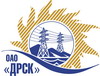 Открытое акционерное общество«Дальневосточная распределительная сетевая  компания»Протокол процедуры вскрытия поступивших конвертов с предложениями участников на переторжкуПРЕДМЕТ ЗАКУПКИ: Открытый электронный запрос предложений на выполнение работ «Ремонт маслоприемников ПС-35 кВ Черняево филиала АЭС» для филиала «Амурские электрические сети» (закупка 702 р. 1.1.)ПРИСУТСТВОВАЛИ: Три члена постоянно действующей Закупочной комиссии 2-го уровня. ВОПРОСЫ ЗАСЕДАНИЯ ЗАКУПОЧНОЙ КОМИССИИ:В адрес Организатора закупки поступило 2 предложения на участие в процедуре переторжки.Дата и время начала процедуры вскрытия конвертов с предложениями на участие в переторжке: 10:00 часов благовещенского времени 22.04.2015 г Место проведения процедуры вскрытия конвертов с предложениями на переторжку: Торговая площадка Системы www.b2b-energo.ruВскрытие конвертов было осуществлено в электронном сейфе организатора открытого запроса предложений на Торговой площадке Системы www.b2b-energo.ru автоматическиВ конвертах обнаружены предложения следующих Участников закупки:РЕШИЛИ:Утвердить протокол переторжкиОтветственный секретарь Закупочной комиссии 2 уровня  ОАО «ДРСК»                       			    О.А. МоторинаТехнический секретарь Закупочной комиссии 2 уровня  ОАО «ДРСК»                       	    		   Т.А. Игнатова  № 384/УР-Пг. Благовещенск22.04.2015 г.Наименование Участника закупки и его адресОбщая цена заявки до переторжки, руб. Общая цена заявки после переторжки, руб. ООО "ПРОМЕТЕЙ +" (675000, Россия, Амурская обл., г. Благовещенск, ул. Мухина, д. 150)698 147,44 руб. (НДС не облагается)628 332,70 руб. (НДС не облагается)ООО "ДЭМ" (676450, Россия, Амурская область, г.Свободный, ул. Шатковская, 126)684 000,00 руб. без НДС807 120,00 руб. с НДС 643 000,00 руб. без НДС 758 740,00 руб. с НДСООО "ЭК "СВЕТОТЕХНИКА" (675029, Россия, Амурская обл., г. Благовещенск, ул. Артиллерийская, д. 116)698 320,00 руб. без НДС824 017,60 руб. с НДС698 319,99 руб. без НДС824 017,59 руб. с НДС